Kulturförderung Graubünden / Amt für Kultur Promoziun da la cultura dal Grischun / Uffizi da cultura Ufficio della cultura dei Grigioni / Ufficio della cultura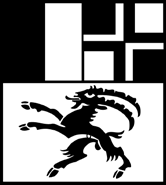 Pagina di titolo della domanda di contributo per l'evasione nella Commissione per la cultura (> 20'000 franchi)Richiedente: capoprogetto, partner di progetto, (elencare se sono più persone)
     Richiedente: capoprogetto, partner di progetto, (elencare se sono più persone)
     Richiedente: capoprogetto, partner di progetto, (elencare se sono più persone)
     Persona di riferimento:Funzione:Istituzione:Indirizzo postale:NPA/luogo:Telefono:	     Telefono:	     Cellulare: 	     E-Mail:	     E-Mail:	     Sito internet:	     Denominazione del progetto: titolo del progetto & acronimo (se esistente)
     Data di inoltro presso l'Ufficio della cultura dei Grigioni: Selezionare la data: Settore/i: è possibile segnare più di una casellaSettore/i: è possibile segnare più di una casellaSettore/i: è possibile segnare più di una casellaSettore/i: è possibile segnare più di una casellaSettore/i: è possibile segnare più di una casellaSettore/i: è possibile segnare più di una casellaletteraturamusicaarti applicatefilm / nuovi mediateatroarchitetturadanzaarti figurativealtri:	     altri:	     altri:	     altri:	     altri:	     Descrizione del progetto (sintesi): abstract (max. 2 000 caratteri con spazi) = l'essenziale in breveDocumenti da inoltrare (lista di controllo):Documenti da inoltrare (lista di controllo):lettera di domanda / lettera di motivazione (lettera accompagnatoria)descrizione dettagliata del progettopreventivopiano di finanziamento (tutte le parti interpellate: istituzioni / fondazioni / donatori privati, ecc.) incl. indicazione dei contributi richiesti ed ev. già confermatiulteriore documentazione: (se esistente, prego elencare)
     Budget ÜbersichtCHFTotale uscitedi cui prestazioni proprie dei richiedentidi cui sponsorizzazione in naturaTotale uscite (al netto delle prestazione proprie e la sponsorizzazione in natu ra)Totale entrate (dal progetto, da fondi promozionali, ecc.)Contributo auspicato da parte del Cantone dei Grigioni (Commissione per la promozione della cultura)La preghiamo di compilare la presente pagina di titolo e di allegarla quale prima pagina (pagina di titolo) alla Sua do- manda. La domanda deve essere inoltrata a:in formato digitale quale documento PDF unico inviando un'e-mail alla signora Andrea Conrad (andrea.conrad@afk.gr.ch) oder analog an: Ufficio della cultura, Promozione della cultura del Cantone  dei Grigioni, signora Andrea Conrad, Gürtelstrasse 89, CH-7001 Coira.